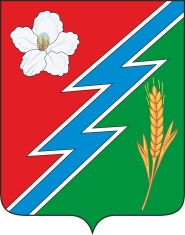                                        17.08.2021 г. № 72 РОССИЙСКАЯ ФЕДЕРАЦИЯИРКУТСКАЯ ОБЛАСТЬОСИНСКИЙ МУНИЦИПАЛЬНЫЙ РАЙОНМАЙСКОЕ СЕЛЬСКОЕ ПОСЕЛЕНИЕ АДМИНИСТРАЦИЯПОСТАНОВЛЕНИЕОБ ОТМЕНЕ ПОСТАНОВЛЕНИЯ №52 от 28.05.2021г. «Об утверждении ПОЛОЖЕНИЯ О ПОРЯДКЕПРИМЕНЕНИЯ К МУНИЦИПАЛЬНЫМ СЛУЖАЩИМ администрации муниципального образования«МАЙСК» ВЗЫСКАНИЙ ЗА НЕСОБЛЮДЕНИЕ ОГРАНИЧЕНИЙ И ЗАПРЕТОВ, ТРЕБОВАНИЙ О ПРЕДОТВРАЩЕНИИ ИЛИ ОБ УРЕГУЛИРОВАНИИ КОНФЛИКТА ИНТЕРЕСОВ И НЕИСПОЛНЕНИЕ ОБЯЗАННОСТЕЙ, УСТАНОВЛЕННЫХВ ЦЕЛЯХ ПРОТИВОДЕЙСТВИЯ КОРРУПЦИИНа основании Экспертного заключения №1816  от 05.07.2021г., руководствуясь Уставом муниципального образования « Майск»ПОСТАНОВЛЯЮ:      1.Отменить Постановление №52 от 28.05.2021г. «Об утверждении Положения о порядке применения к муниципальным служащим администрации муниципального образования «Майск» взысканий за несоблюдение ограничений и запретов, требований о предотвращении или об урегулировании конфликта интересов и неисполнение обязанностей, установленных в целях противодействия коррупции».        2. Настоящее Постановление опубликовать в «Вестнике» и разместить на официальном сайте муниципального образования «Майск» www. maisk-adm.ru.       3. Контроль за исполнением настоящего постановления оставляю за собой.Глава  муниципального образования «Майск»   А.И. Серебренников